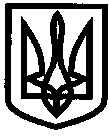 УКРАЇНАУПРАВЛІННЯ ОСВІТИІЗЮМСЬКОЇ МІСЬКОЇ РАДИХАРКІВСЬКОЇ ОБЛАСТІНАКАЗ04.08.2017											№ 373На виконання плану роботи управління освіти Ізюмської міської ради Харківської області на 2017 рік, з метою подальшого удосконалення діяльності управління освіти та навчальних закладівНАКАЗУЮ:Провести 23 серпня 2017 року колегію управління освіти Ізюмської міської ради Харківської області.Для підготовки до засідання колегії створити робочу групу у складі: Мартинов Віктор Олександрович – заступник начальника управління освіти;Безкоровайний Олексій Вікторович - заступник начальника управління освіти;Васько Наталія Олександрівна – начальник відділу змісту та якості освіти управління освіти;Савченко Тетяна Володимирівна – начальник відділу науково-методичного та інформаційного забезпечення управління освіти;Сергієнко Алла Іванівна – головний спеціаліст відділу змісту та якості освіти управління освіти;Робочій групі забезпечити роботу і проведення колегії згідно з додатком.Працівникам управління освіти, відповідальним за підготовку питань для розгляду на колегії управління освіти, надати голові колегії матеріали чергового засідання колегії управління освіти на електронному та паперовому носіях:довідку з питань порядку денного засідання Колегії з викладенням обґрунтованих висновків і пропозицій;проект рішення Колегії із зазначенням виконавців, доручень, термінів виконання;список осіб, які запрошуються на засідання Колегії, із зазначенням прізвища, імені, по батькові, посади та місця роботи;довідкові матеріали (розрахунки, статистичні матеріали, звіти, діаграми, таблиці, презентації тощо), які безпосередньо стосуються порядку денного.До 18.08.2017  Контроль за виконанням даного наказу покласти на заступника начальника управління освіти Мартинова В.О.Начальник управління освіти 						О.П. ЛесикМартиновЗ наказом управління освіти Ізюмської міської ради Харківської області від 04.08.2017
№ 373 «Про підготовку та проведення колегії управління освіти Ізюмської міської ради Харківської області 23.08.2017» ознайомлені:________________ В.О. Мартинов________________ О.В. Безкоровайний ________________ Н.О. Васько________________ Т.В. Савченко________________ А.І. СергієнкоДодаток 1до наказу управління освіти Ізюмської міської ради Харківської області від 04.08.2017 № 373«Про підготовку та проведення колегії управління освіти Ізюмської міської ради Харківської області 23.08.2017»Перелік заходівщодо проведення колегії управління освіти Ізюмської міської ради Харківської області 23.08.20171. Підготовка рішення колегії з питань:1.1 Аналіз роботи відділу освіти за І півріччі 2017 року та основні напрямки роботи на 2017/2018 навчальний рік. 															Доповідач Лесик О.П.1.2 Про підсумки проведення  щорічного огляду  по підготовці  навчальних закладів до нового навчального року.Доповідач Безкоровайний О.В.1.3 Про підсумки оздоровлення дітей та підлітків влітку 2017 року.Доповідач Сергієнко А.І.1.4 Про результати зовнішнього незалежного оцінювання навчальних досягнень учнів у 2017 році.Доповідачі: Савченко Т.В, Падалкіна Г.В.1.5 Про виконання рішень попередніх колегій.Доповідач Васько Н.О.Про підготовку та проведення колегії управління освіти Ізюмської міської ради Харківської області 23.08.2017 року